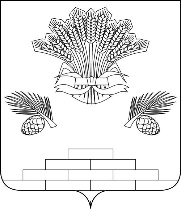      АДМИНИСТРАЦИЯ ЯШКИНСКОГО МУНИЦИПАЛЬНОГО ОКРУГАПОСТАНОВЛЕНИЕ«10» февраля 2023 г. №190-пЯшкинский муниципальный округОб изменении вида разрешенного использования земельного участка в с. Колмогорово, ул. Солнечная, д. 7, кв. 2, кадастровый номер: 42:19:0204002:844 На основании обращения Еремина Н.О. от 09.02.2023 об изменении вида разрешенного использования земельного участка, в соответствии со статьей 39 Градостроительного кодекса Российской Федерации, Федеральным законом от 06.10.2003 №131-ФЗ «Об общих принципах организации местного самоуправления в Российской Федерации», руководствуясь Уставом Яшкинского муниципального округа, администрация Яшкинского муниципального округа постановляет:Изменить вид разрешенного использования земельного участка в границах территории кадастрового квартала 42:19:0204002, с кадастровым номером 42:19:0204002:844, площадью 438.96 кв. м, расположенного по адресу (местоположение): Кемеровская область-Кузбасс, Яшкинский муниципальный округ, с. Колмогорово, ул. Солнечная, д. 7, кв. 2, расположенного в территориальной зоне (Ж-1) - зона застройки индивидуальными жилыми домами, с используемого под: «Для огородничества» на вид разрешенного использования «Блокированная жилая застройка» (2.3).Опубликовать настоящее постановление в Яшкинской газете «Яшкинский вестник».Разместить настоящее постановление на официальном сайте администрации Яшкинского муниципального округа в информационно-телекоммуникационной сети «Интернет».Контроль за исполнением настоящего постановления возложить на заместителя главы Яшкинского муниципального округа по строительству, жилищно-коммунальному хозяйству, транспорту и связи – В.Ю. Короткова.Настоящее постановление вступает в силу после его официального опубликования.        Глава Яшкинского муниципального округа                                                             Е.М. Курапов 